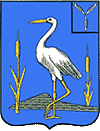 АДМИНИСТРАЦИЯБОЛЬШЕКАРАЙСКОГО МУНИЦИПАЛЬНОГО ОБРАЗОВАНИЯ РОМАНОВСКОГОМУНИЦИПАЛЬНОГО РАЙОНАСАРАТОВСКОЙ ОБЛАСТИРаспоряжение№ 42/1-р23.12. 2019 годас. Большой КарайОб издании очередного выпускаинформационного сборника«Большекарайский вестник»На основании Устава Большекарайского муниципального образования Романовского муниципального района Саратовской области, решения Совета депутатов Большекарайского муниципального образования Романовского муниципального района Саратовской области  от 12.03.2012 года № 171 «Об утверждении официального печатного органа Большекарайского муниципального образования»1.Издать  информационный сборник «Большекарайский вестник» №15  от 23 декабря  2019 года тиражом 10 экземпляров. 2. Опубликовать: - постановление администрации Большекарайского муниципального  образования от 18.12.2019 № 71 «О внесении изменений в постановление администрации Большекарайского муниципального образования от 08.11.2019г. №58 «Об утверждении Положения  о порядке формирования, утверждения и ведения планов-графиков закупок товаров, работ, услуг для обеспечения муниципальных нужд»;- постановление администрации Большекарайского муниципального  образования от 18.12.2019№72 «  Об отмене некоторых постановлений администрации    Большекарайскогомуниципального образования»;- постановление администрации Большекарайского муниципального  образования от 20.12.2019№73 «  О внесении изменений в муниципальную  программу «Благоустройство муниципального образования»;  - постановление администрации Большекарайского муниципального  образования от 21.12.2019№74«Об утверждении Положения « О Порядке предоставления субсидии на оказание  финансовой помощи для погашения  денежных обязательств, обязательных платежей и восстановления платежеспособности муниципальным  унитарным предприятиям, работающим на территории Большекарайского муниципального образования Романовского муниципального района Саратовской области  в целях  предотвращения банкротства»;- постановление администрации Большекарайского муниципального  образования от 21.12.2019№ 75 «Об утверждении Порядка формирования, ведения, ежегодного дополнения и  опубликования Перечня муниципального имущества Большекарайского муниципального образования Романовского муниципального района Саратовской области, предназначенного для предоставления во владение и (или) в пользование субъектам малого и среднего предпринимательства и организациям, образующим инфраструктуру поддержки субъектов малого и среднего предпринимательства» ;                                                                                                        - распоряжение  администрации Большекарайского муниципального  образования от 18.12.2019 № 41 «Об обеспечении  первичных   мер пожарной безопасности в период проведения Новогодних   и   Рождественских праздников в   2018 – 2019    году     в   Большекарайском муниципальном образовании»;                                                                                               - распоряжение  администрации Большекарайского муниципального  образования от 18.12.2019 № 42 «О праздновании Нового 2020 года и Рождества».3.Контроль за исполнением настоящего решения оставляю за собой .Глава Большекарайского муниципального образования                  Н.В.Соловьева